Sports Premium strategy statement (primary)   2. Summary information  2. Summary information  2. Summary information  School  Braintcroft E-ACT Academy   Braintcroft E-ACT Academy   Academic Year  2021-2022  Total Sports Premium budget  £21,960 Date of most recent SP Review  July 2022 Total number of pupils  531 Date for next internal review of this strategy  September 20233. Desired outcomes and evaluation3. Desired outcomes and evaluationIndicator  Desired outcomes  Success criteria   Evaluation1  The engagement of all pupils in regular physical activity.  • Maintain the number of children who attend extracurricular at 90% Y1-6 and increase if possible.   Achieved- After a final audit, we had hit our 90% target, 95% of PP children and 88% of SEND children were part of this total. School Games Gold achieved.2  The profile of PE to be raised across the school as a tool for whole school improvement.   Use our membership of the Capital City Partnership to make links/work with at least 2 additional professional organisations.  Use our social media accounts to showcase PE and Sport.   Significantly increase the number of children currently in Y5 and 6 meeting the national curriculum standards (swim 25m and use different strokes and perform basic lifesaving). This is currently 2, last year’s Y6 cohort had 30 for standards 1 and 2 and 3 for strand 3 (lifesaving) Achieved- QPR and Platform Cricket through the CCSP- we also now work with Up Top Dance along with Sports Cool. We continued our work with Brent Cross Football Academy.Achieved- Significantly more coverage on Twitter.Achieved- see swimming documentSee section 4 for our own Sports Day 3  Increased confidence, knowledge and skills of all staff teaching PE and sport.  Find appropriate external courses through the Capital City Sports Partnership to upskill colleagues.  Continue to use subject leader time to support colleagues with planning and delivery of PE using observations of/by subject leader, team teaching, planning support and CPD delivered by subject leader.   Colleagues’ evaluations of the support they receive to show an increase in confidence in teaching and assessing PE.  CPD Achieved- Subject leader support and curriculum support evaluations show an increase in confidence. Subsequent data also supports this. Excellent feedback from learning walk with SLT. 4   Broader experience of a range of sports and activities offered to all pupils.   Renew our membership of the Capital City Sports Partnership- this increases competition opportunity.   After school clubs to have a variety of options. Have at least 2 seasonal clubs.   Introduce at least one new sport and one new after school club as part of our provision.     Achieved- New sports of archery and kurling introduced. Seasonal clubs- KS2 Cricket and KS1 MultiskillsOur own Sports Day took place at Willesden Sports Centre using their athletics facilities5  Increased participation in competitive sport.   Renew our membership of the Capital City Sports Partnership- this increases competition opportunity.   Regularly have inter and intra school competitions through the partnership or with our own community links. Take part in at least 5 competitions (physical or virtual).   Achieved- We competed against other schools in football one day tournament, football league, Brent Cup, basketball, tennis and cricket. 	4. Expenditure breakdwown	 	4. Expenditure breakdwown	 	4. Expenditure breakdwown	  Academic year  	2021-2022  	 	2021-2022  	 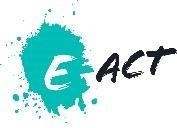 Total funding: £21,960 	 Total funding: £21,960 	 Total funding: £21,960 	 Key Indicator : 1, 2, 3, 4 and 5  	 Key Indicator : 1, 2, 3, 4 and 5  	 Key Indicator : 1, 2, 3, 4 and 5  	 Chosen action / approach  Chosen action / approach  What is the evidence and rationale for this choice?  How will you ensure it is implemented well?  Staff lead  Evaluation   Membership to the Capital City Sports Partnership.   Membership to the Capital City Sports Partnership.   This gives us access to competitions, CPD, resources and a wide range of other opportunities to develop PE and Sport.  Using our action plan to show what steps have been taken and the difference it has made.    JC  Autumn- Children took part in a football competition with other local schools. 3 competitions entered for Spring Term. Spring- 2 events were not possible however Basketball competition (2 teams) entered. Irish Dancing resource used. Cricket and Tennis events entered for Summer as well as Girls Football quarter final.Summer- Y5/6 tennis event took place. CPD with secondary colleague from partnership as well as athletics resources. Total cost Total cost 1 £1445  Key Indicator : 1, 4 and 5 Key Indicator : 1, 4 and 5 Key Indicator : 1, 4 and 5 Chosen action / approach  Chosen action / approach  What is the evidence and rationale for this choice?  How will you ensure it is implemented well?  Staff lead  When will you review implementation?  Employ coaches to continue the popular after school and lunchtime clubs.   Employ coaches to continue the popular after school and lunchtime clubs.   To ensure we continue to offer a variety of clubs and activities to all children and maintain our high number of children taking part in extra-curricular activity.  By consistently monitoring the number of children taking part and targeting groups to attend.  JC. Autumn-We have an extensive after school programme with a range of options for all children. We have introduced and included two new sports in archery and kurling. This is alongside lunchtime games which are in year groups. So far 59% (310/527) of children from Y1-6, have taken part in something extra or are signed up to do so. This includes 146 boys, 164 girls, 37 SEND children and 70 PP/FSM childrenSpring- We are now up to 390 children- 74 % overall. 100 PP children (65% of total), 47 SEND children (59% of total) . Overall boys- 184 and girls 206.  Summer- At the start of term we are up to 430- 80% overall. 82% of SEND children and 70% of PP have taken part. After a final audit, we had hit our 90% target, 95% of PP children and 88% of SEND children were part of this total. Total cost   Total cost   £8464	Key Indicator: 2 and 4 	 	Key Indicator: 2 and 4 	 	Key Indicator: 2 and 4 	 Chosen action/approach  Chosen action/approach  What is the evidence and rationale for this choice?  How will you ensure it is implemented well?  Staff lead  When will you review implementation?  Continue with extra swimming lessons.                        Continue with extra swimming lessons.                         Our swimming data is improving year on year for the KS2 cohort, however the number of children meeting expectations by the end of Year 6 is still significantly lower than it should be.    Children’s achievement closely monitored.   JC  Autumn- We have paid for an extra swimming slot each week, meaning 60 children go for a term and a half. From the start of term to now there is clear progress Spring- Two groups finished in Spring 1 and the other Y5 class and the Y6 focus group began in Spring 2. Progress can clearly be seen (see swimming document)Summer- By the end of summer- all Y5 classes and our Y6 focus swimmers had completed 1.5 terms. Progress overall as the number  of children achieving the higher standards, including National Curriculum has improved. is very clear.See swimming document  Track hireTrack hireTo give our children a broader experience and raise the profile of the day- KS2 Sports Day will now be taking place at the local athletics arena Day will be organised well and all children in KS2 will competeJCAll 360 KS2 children took part. The day involved 3 track and 5 field events in which all children took part. The feedback from the children was very positive and Y4-6 children once again experienced an athletics venue and for Year 3 it was their first time.Total cost  Total cost  Swimming- £9,664Track hire- £421Key Indicator: 3  Chosen action / approach  What is the evidence and rationale for this choice?  How will you ensure it is implemented well?  Staff lead  When will you review implementation?  CPD for staff- Courses available through the Sports Partnership which is part of our membership fee.  Up Top Dance workshops for children observed by staff.   Other possible approaches for the future are to pay for supply teachers to cover for staff to attend courses or for subject leader to monitor and observe across the school.   The level of confidence in teaching PE varies from teacher to teacher, if we can up skill colleagues, increase confidence and implement certain strategies we can work towards consistently good PE across the school.  Teacher’s evaluations on the support they have received, lesson observations, learning walks and discussions.     JC Autumn- Through the sports partnership, we were able to access Go Sketch/QPR which combined Art and football sessions. Subject lead taught a model lesson during leadership time- colleague feedback was very positive,Up Top Dance booked for Spring Term.Spring- Up Top Dance delivered to Y5 and Platform Cricket to Y4 and feedback has been excellent, Y4 colleagues are now applying what they have learnt and continued with a cricket module- resulting in assessment data improving. Coach paid to cover subject lead to work with teachers- evaluations showed the impact it has had, as well as development notes for the future. Summer- Very positive PE learning walk took place with SLT showcasing the development of PE.Total cost  Total cost  £1966      5. Additional detail  